Filtr powietrza, wymienny ZF 35Opakowanie jednostkowe: 5 szt.Asortyment: C
Numer artykułu: 0093.0207Producent: MAICO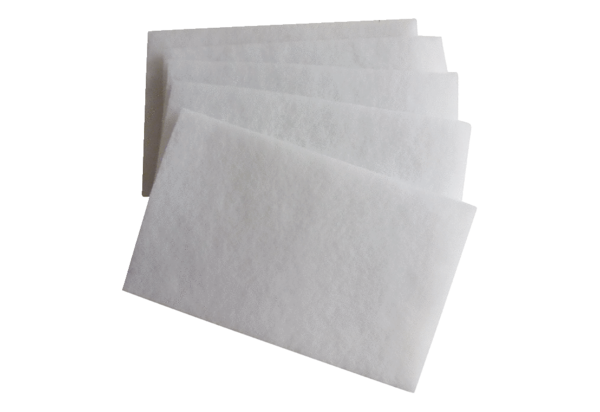 